18 Course Coordinator: 19 Other instructors: none20 Course Description:21 Course aims and outcomes: 22. Topic Outline and Schedule:Teaching methods include: Synchronous lecturing/meeting; Asynchronous lecturing/meetingEvaluation methods include: Role plays, Exam, presentations23 Evaluation Methods: 24 Course Requirements (e.g: students should have a computer, internet connection, webcam, account on a specific software/platform…etc): 25 Course Policies:26 References: 27 Additional information:Name of Course Coordinator: Ibrahim Alabbadi    Signature:        Date: Oct, 10 2020Head of Curriculum Committee/Department: ---------------------------- Signature: --------------------------Head of Department: ------------------------------------------------------------ Signature: -----------------------Head of Curriculum Committee/Faculty: ---------------------------------------- Signature: -------------------Dean: ---------------------------------------------------------- Signature: ------------------------------------------- 1Course titlePharmaceutical Marketing and Promotion 22Course number12035143Credit hours 2 (theory)3Contact hours (theory, practical)2 (theory)4Prerequisites/corequisitesPrerequisite: 1203513 Pharmaceutical Marketing-15Program titlePharmD, BSc. Pharmacy6Program code7Awarding institution The University of Jordan8SchoolPharmacy9DepartmentBiopharmaceutics & Clinical Pharmacy10Level of course Undergraduate11Year of study and semester (s) 5th year12Final QualificationPharmD, BSc. Pharmacy13Other department (s) involved in teaching the courseNo14Language of InstructionEnglish15Teaching methodologyBlended    /      Online16Electronic platform(s)Microsoft Teams  17Date of production/revisionOct 10, 2020Name: Ibrahim AlabbadiOffice number: 139Phone number: 5355000-23356Email: i.abbadi@ju.edu.joAs stated in the approved study plan.Marketing strategy and marketing management. Environmental forces anticipationand contingency planning. Marketing plan development. Team work, time and stressmanagement briefing. Some consumer behavior aspects.A- Aims:Understand marketing strategy in pharmaceutical businessUnderstand how to prepare marketing plans for pharmaceuticalsComprehensive understanding of the sales calls in pharmaceutical promotionLearning how to hand objections in role playsB- Intended Learning Outcomes (ILOs): Upon successful completion of this course, students will be able to:Knowledge and understanding:A1- Understand marketing strategyA2- Understand how to prepare marketing plans for pharmaceutical productsIntellectual skills:Student is expected to: B1- Realize the marketing plan preparationB2- Realize how to be able to differentiate between types of doctors and how to deal with eachSubject-specific skills:To provide students with the skills required toC1- Developing a pharmaceutical marketing planC2- Presenting an objection raised type role play for an assigned pharmaceutical productTransferable skills:D1- To enable students to use advanced selling skills for promotion to the physiciansD2- apply promotional mix elements in preparing marketing plansProgram Competencies Achieved:1.2 Identify available originator brands of medicines and their alternative generic products1.7 Verify that prescriptions are accurate, authentic and compliant with effective regulations1.14 Verify patient’s understanding of all instructions related to dispensed medicines4.5 Identify the principles of business management and effective communication to ensure effective business development4.6 Maintain proper business documentation and records4.7 Identify potential market targets to maintain positive and continuous relationships and to maximize product sales4.8 Comply with ethical marketing practice and legislative principles 4.9 Identify major marketing concepts4.10 Identify available competitors in the market, critical market parameters and market trends4.11 Analyze market data to draw marketing recommendations and plans4.12 Recognize the importance of demand concept and how to use it in the pricing of pharmaceutical products4.13 Design and present appropriate educational materials such as marketing leaflets and brochures   4.14 Demonstrate awareness of pharmaceutical marketing, promotion and representation       5.2 Prepare and deliver presentations effectively5.7 Build positive relationships with patients and other healthcare professionals6.1 Identify  valid and up-to-date drug laws and regulations     6.4 Identify the principles of intellectual propertyOpportunities to demonstrate achievement of the ILOs are provided through the following assessment methods and requirements:Students should have a computer or a smart phone, internet connection, webcam, account on the University of Jordan (MS Teams, MS Forms)A- Attendance policies: Only weekly meetings and role plays attendance is requiredB- Absences from exams and submitting assignments on time: as per University of Jordan regulationsC- Health and safety procedures: as per University of Jordan regulationsD- Honesty policy regarding cheating, plagiarism, misbehavior: as per University of Jordan regulationsE- Grading policy: as per University of Jordan regulationsF- Available university services that support achievement in the course: A- Required book(s), assigned reading and audio-visuals:Slides, recorded lectures, videosB- Recommended books, materials and media:Field real life brochures and detailing stories from pharmaceutical companies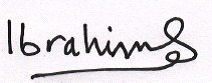 